от «_03__»__06_2021                                                                                                     №_68___станица СтаронижестеблиевскаяО присвоении адреса элементу планировочной структурыи объектам недвижимости Старонижестеблиевского сельского поселения Красноармейского района          Руководствуясь Федеральным законом от 6 октября 2003 года № 131-ФЗ «Об основных принципах организации местного  самоуправления  в Российской     Федерации», в соответствии с Федеральным законом от 19 ноября 2014 года     № 1221-ФЗ «Об утверждении Правил присвоения, изменения и аннулирования адресов», Приказом Министерства финансов России от 5 ноября 2015 года       № 171н «Об утверждении перечня элементов планировочной структуры, элементов улично-дорожной сети, элементов объектов адресации, типов зданий (сооружений), помещений, используемых в качестве реквизитов адреса, и правил сокращенного наименования адресообразующих элементов», Уставом     Старонижестеблиевского сельского поселения Красноармейского района, в целях упорядочения почтово-адресной нумерации   п о с т а н о в л я ю: 1. Земельный массив, расположенный в границах кадастрового квартала 23:13:0404000, с кадастровыми номерами 23:13:0404000:22, 23:13:0404000:1976, 23:13:0404000:1975,  считать элементом планировочной структуры и присвоить ей наименование «Нефтебаза» и тип «территория» 2. Присвоить образованному элементу планировочной структуры адрес: Российская Федерация, Краснодарский край, Красноармейский   муниципальный район, Старонижестеблиевское сельское поселение, станица Старонижестеблиевская, Нефтебаза территория.         3. Присвоить адреса земельным участкам и расположенным на них зданиям и сооружениям:3.1. Земельному участку площадью 4 484 кв.м. с кадастровым номером 23:13:0404000:22, расположенному на территории ЭПС Нефтебаза территория, обозначенному в документах Росреестра с адресом как «Краснодарский край, Красноармейский район, станица Старонижестеблиевская, примерно 100 м по ул. Железнодороожная по направлению на северо-восток от станицы», присвоить адрес: Российская Федерация, Краснодарский край, Красноармейский муниципальный район, Старонижестеблиевское сельское поселение, станица Старонижестеблиевская, Нефтебаза территория, земельный участок 22.23.2. Земельному участку площадью 1 488 кв.м. с кадастровым номером 23:13:0404000:1976 расположенному на территории ЭПС Нефтебаза территория, обозначенному в документах Росреестра с адресом как «Россия, Краснодарский край, Красноармейский район, станица Старонижестеблиевская, примерно 100 м по ул. Железнодороожная по направлению на северо-восток от станицы», присвоить адрес: Российская Федерация, Краснодарский край, Красноармейский муниципальный район, Старонижестеблиевское сельское поселение, станица Старонижестеблиевская, Нефтебаза территория, земельный участок 1976.3.3. Земельному участку площадью 1 704 кв.м. с кадастровым номером 23:13:0404000:1975, расположенному на территории ЭПС Нефтебаза территория, обозначенному в документах Росреестра с адресом как «Краснодарский край, Красноармейский район, станица Старонижестеблиевская, примерно 100 м по ул. Железнодорожная по направлению на северо-восток от станицы», присвоить адрес: Российская Федерация, Краснодарский край, Красноармейский муниципальный район, Старонижестеблиевское сельское поселение, станица Старонижестеблиевская, Нефтебаза территория, земельный участок 1975.3.4. Нежилому зданию площадью 268,8 кв.м. с кадастровым номером 23:13:0404000:1818, расположенному на территории ЭПС Нефтебаза территория, обозначенному в документах Росреестра с адресом как «Краснодарский край, Красноармейский, район, станица Старонижестеблиевская, примерно 100 м по ул. Железнодорожная по направлению на северо-восток от станицы», присвоить адрес: Российская Федерация, Краснодарский край, Красноармейский муниципальный район, Старонижестеблиевское сельское поселение, станица Старонижестеблиевская, Нефтебаза территория, д. 1.3.5. Нежилому зданию площадью  416,6 кв.м. с кадастровым номером 23:13:0404000:1821, расположенному на территории ЭПС Нефтебаза территория, обозначенному в документах Росреестра с адресом как «Краснодарский край, Красноармейский, район, станица Старонижестеблиевская, примерно 100 м по ул. Железнодорожная по направлению на северо-восток от станицы», присвоить адрес: Российская Федерация, Краснодарский край, Красноармейский муниципальный район, Старонижестеблиевское сельское поселение, станица Старонижестеблиевская, Нефтебаза территория, д.1 стр.1.4. Контроль за выполнением настоящего постановления, возложить на заместителя главы Старонижестеблиевского сельского поселения Красноармейского района Е.Е. Черепанову.5. Постановление вступает в силу со дня его подписания.Глава Старонижестеблиевскогосельского поселенияКрасноармейского района                                                                          В.В. Новак 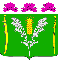 АДМИНИСТРАЦИЯСТАРОНИЖЕСТЕБЛИЕВСКОГО СЕЛЬСКОГО ПОСЕЛЕНИЯКРАСНОАРМЕЙСКОГО РАЙОНАПОСТАНОВЛЕНИЕ